  PARÓQUIA NOSSA SENHORA DOS REMÉDIOS – PARATY-RJ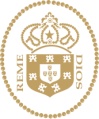                             MISSAS MÊS DE AGOSTO 2014  PARÓQUIA NOSSA SENHORA DOS REMÉDIOS – PARATY-RJ                            MISSAS MÊS DE AGOSTO 2014  PARÓQUIA NOSSA SENHORA DOS REMÉDIOS – PARATY-RJ                            MISSAS MÊS DE AGOSTO 2014  PARÓQUIA NOSSA SENHORA DOS REMÉDIOS – PARATY-RJ                            MISSAS MÊS DE AGOSTO 2014  PARÓQUIA NOSSA SENHORA DOS REMÉDIOS – PARATY-RJ                            MISSAS MÊS DE AGOSTO 2014   DIAHORACOMUNIDADEOBSERVAÇÃOPADRE01/SEXTA19:30SERTÃO TAQUARIMILTON01/SEXTA19:30TARITUBASag. CoraçãoROBERTO01/SEXTA19:30MATRIZ Sag. CoraçãoFILIPE02/SABADO19:00BARRA GRANDEFELIPE02/SABADO19:30PONTE BRANCAROBERTO02/SABADO19:30CORISCOMILTON 02/SABADO19:30MATRIZCELEBRAÇÃOMINISTRO03/DOMINGO08:00SÃO FRANCISCOFILIPE03/DOMINGO08:00TARITUBAROBERTO03/DOMINGO09:00CORUMBÊMILTON03/DOMINGO10:00PATRIMONIOFILIPE03/DOMINGO18:00PRAIA GRANDEFILIPE03/DOMINGO19:30ILHA DAS COBRASMILTON03/DOMINGO19:30MATRIZROBERTO04/SEGUNDA19:30MATRIZROBERTO05/TERÇA19:30JABAQUARAFELIPE06/QUARTA19:30CAMPINHOINICIO FESTAFILIPE07/QUINTA19:30SÃO ROQUEINICIO FESTAMILTON07/QUINTA19:30SÃO JUDASFELIPE07/QUINTA19:30PENHAINICIO FESTAROBERTO08/SEXTA19:30CONDADOMILTON08/SEXTA19:30CAPELINHAFELIPE09/SABADO10:00PARATI MIRIMFELIPE09/SABADO19:30TAQUARIMILTON09/SABADO19:00CAMPINHOFESTAROBERTO09/SABADO19:30MATRIZFILIPE10/DOMINGO08:00SÃO FRANCISCOMILTON10/DOMINGO10:00MAMANGUÁFILIPE10/DOMINGO10:00GRAUNAROBERTO10/DOMINGO10:00VARZEAMILTON10/DOMINGO19:00ILHA DO ARAUJOROBERTO10/DOMINGO19:30MANGUEIRAFELIPE10/DOMINGO19:30MATRIZMILTON11/SEGUNDA19:30MATRIZFILIPE11/SEGUNDA19:30ILHA DAS COBRASCERCO JERICÓ INÍCIOROBERTO12/TERÇA19:30LARANJEIRASFELIPE12/TERÇA19:30ILHA DAS COBRASCERCO DE JERICÓMILTON   DIAHORACOMUNIDADEOBSERVAÇÃOPADRE13/QUARTA19:30ILHA DAS COBRASCERCO DE JERICÓROBERTO14/QUINTA19:30ILHA DAS COBRASCERCO DE JERICÓFILIPE15/SEXTA19:30ILHA DAS COBRASCERCO DE JERICÓMILTON15/SEXTA19:30CAPELINHACELEBRAÇÃO15/SEXTA19:30SERTÃO TAQUARIFELIPE16/SABADO09:00CABRALFESTAFELIPE16/SABADO19:00SÃO ROQUEFESTAROBERTO16/SABADO19:30ILHA DAS COBRASCERCO DE JERICÓFELIPE16/SABADO19:30MATRIZCELEBRAÇÃOLUIZ16/SABADO19:30PENHAFESTAMILTON17/DOMINGO08:00SÃO FRANCISCOFILIPE17/DOMINGO10:00MATRIZBATISMOMILTON17/DOMINGO09:00CORUMBÊROBERTO17/DOMINGO10:00PATRIMONIOFELIPE17/DOMINGO18:00PRAIA GRANDEMILTON17/DOMINGO19:30ILHA DAS COBRASFINAL CERCO JERICÓROBERTO17/DOMINGO19:30MATRIZDIZIMO FELIPE18/SEGUNDA19:30MATRIZCELEBRAÇÃO22/SEXTA19:30CAPELINHACELEBRAÇÃO23/SABADO10:00PARATY MIRIMMILTON23/SABADO19:30TAQUARIROBERTO23/SABADO19:00BARRA GRANDEMILTON23/SABADO19:30PONTE BRANCAFELIPE23/SABADO19:30MATRIZCELEBRAÇÃO24/DOMINGO08:00SÃO FRANCISCOROBERTO24/DOMINGO08:00TARITUBAFILIPE24/DOMINGO09:00CAMPINHOMILTON24/DOMINGO10:00VARZEAROBERTO24/DOMINGO10:00GRAUNAFILIPE24/DOMINGO19:00ILHA DO ARAUJOMILTON24/DOMINGO19:30MANGUEIRAROBERTO24/DOMINGO19:30MATRIZFELIPE25/SEGUNDA19:30CAPELINHAMILTON26/TERÇA19:00LARANJEIRASMILTON29/SEXTA19:30CAPELINHAFELIPE30/SABADO19:30MATRIZINICIO FESTAROB/MIL/FEL31/DOMINGO09:00SÃO ROQUEFELIPE31/DOMINGO10:00PATRIMONIOENVIO COROINHASMILTON31/DOMINGO19:30MATRIZMATRIZD. LUIZ HENRIQUE